Сюжетно-ролевая  игра  в нашей  группе.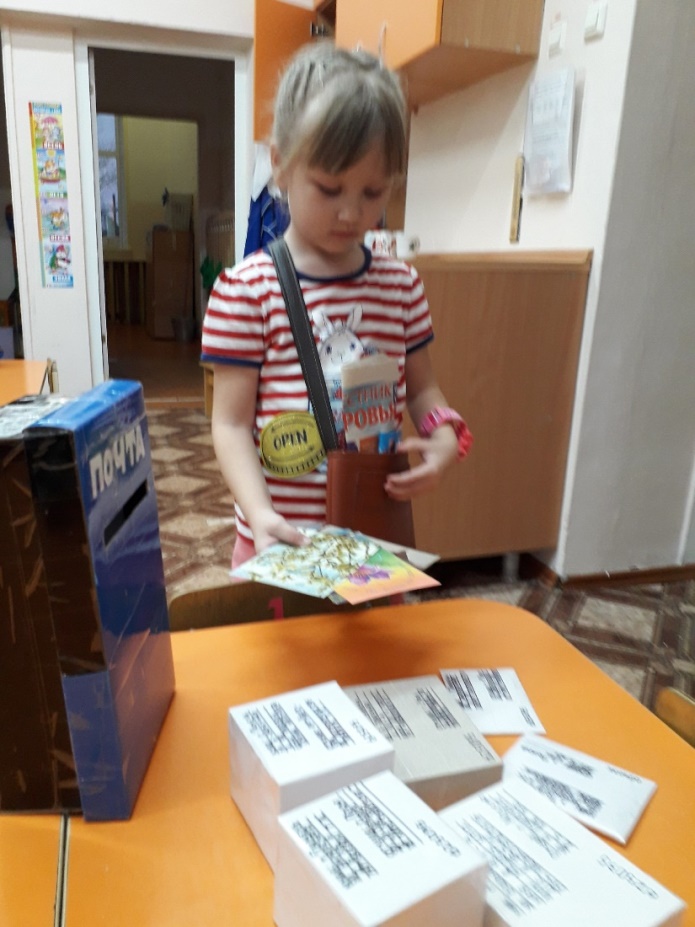 В  сюжетно-ролевой  игре  у  детей  совершенствуются  и  расширяются  игровые  замыслы и умения. Формируется  желание  организовывать  игру  самим, разворачивать  сюжет  на  основе  знаний, полученных  при  восприятии  окружающего  мира. В нашей  группе дети  играют в  такие  сюжетно-ролевые  игры как: «Дом»; «Магазин»; «Почта»; «Больница»; «Поликлиника»; «Аптека»; «Служба спасения» и другие.Активное участие в пополнении  атрибутов для  игр  принимают  наши  родители.В сюжетно-ролевой игре «Поликлиника»; «Больница»; «Аптека» у детей формируются  умения  отображать в игре знания  об  окружающей  жизни, воспитывается  уважение  к труду  медицинских  работников,  и  закрепляются  правила  поведения  в  общественных  местах. В сюжетно-ролевой  игре «Почта» дети  знакомятся  с  трудом  работников  связи  и  их  профессиональными  обязанностями.В сюжетно-ролевой  игре «Служба спасения» у детей  расширяются  представления о  гуманной  направленности  работы  службы  спасения, ее  необходимости  в  мобильности  в  чрезвычайных  ситуациях.В  игре «ГИБДД» воспитывается  уважение  к  труду  работников  инспекции  безопасности  движения, закрепляются  представления  об  их  значимости  в  жизни  города, условиях  труда.В игре  «Российская  Армия» у  детей  воспитываются  чувства  патриотизма, гордости за  свою Родину, восхищения  героизмом  людей.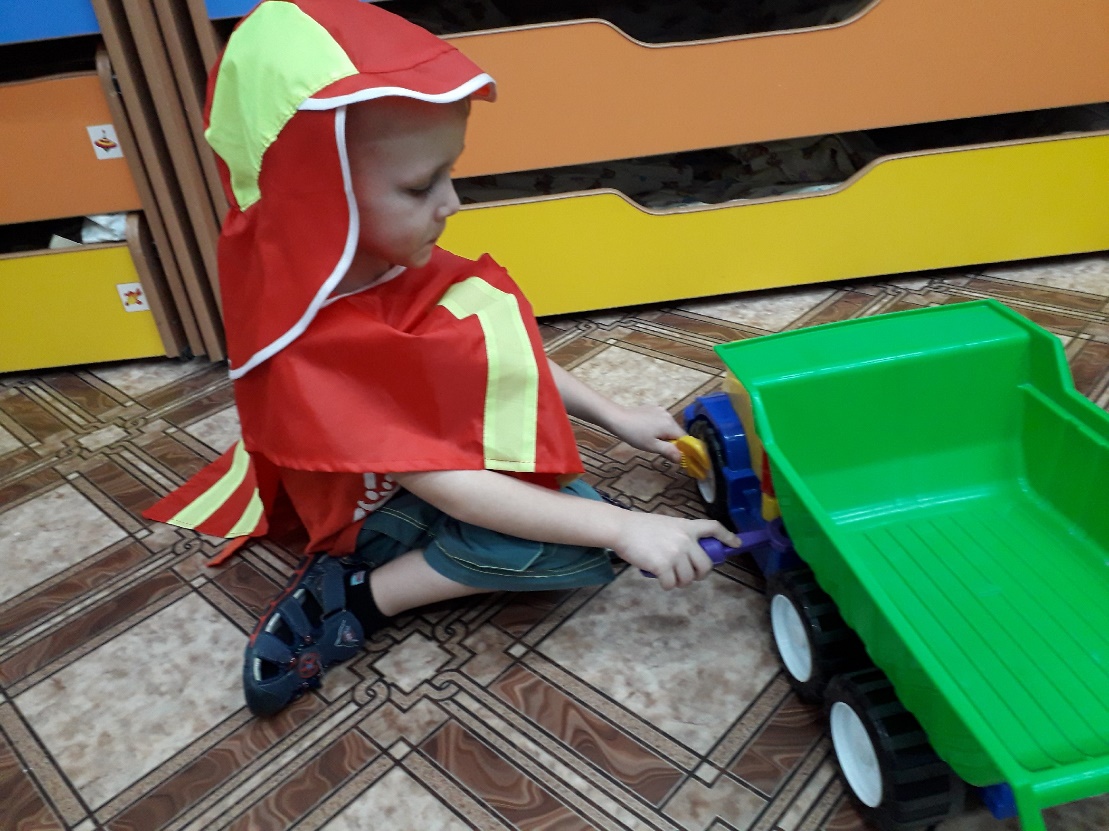 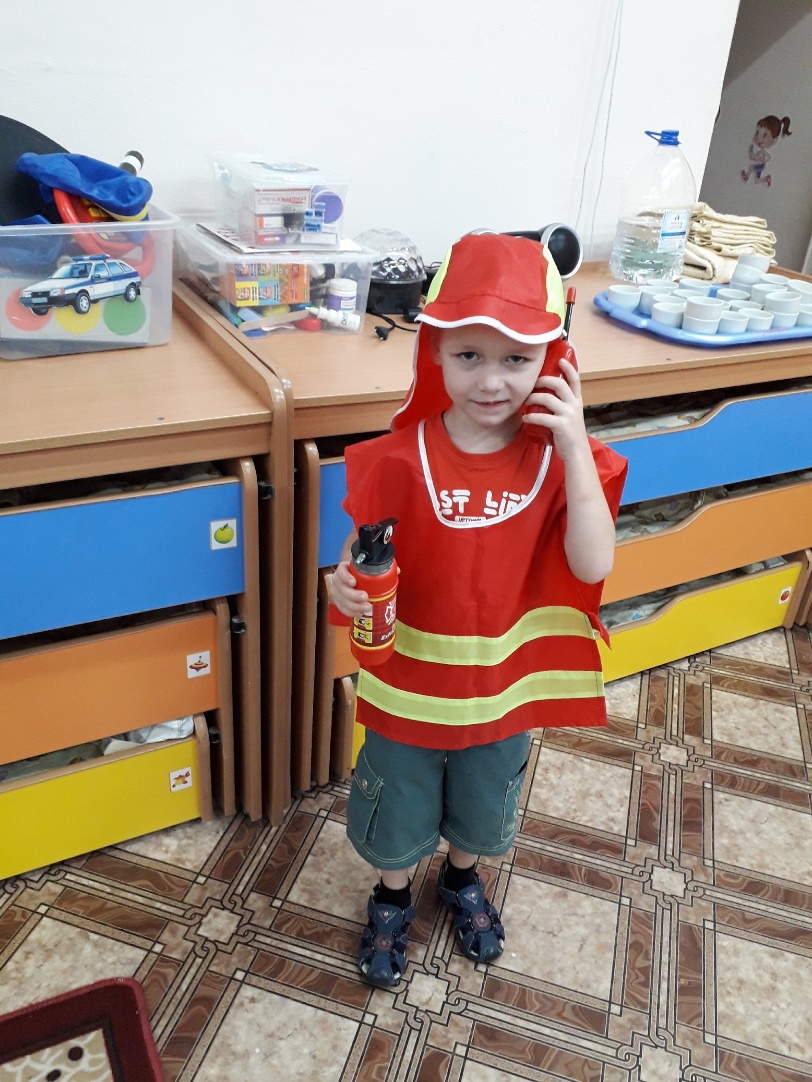 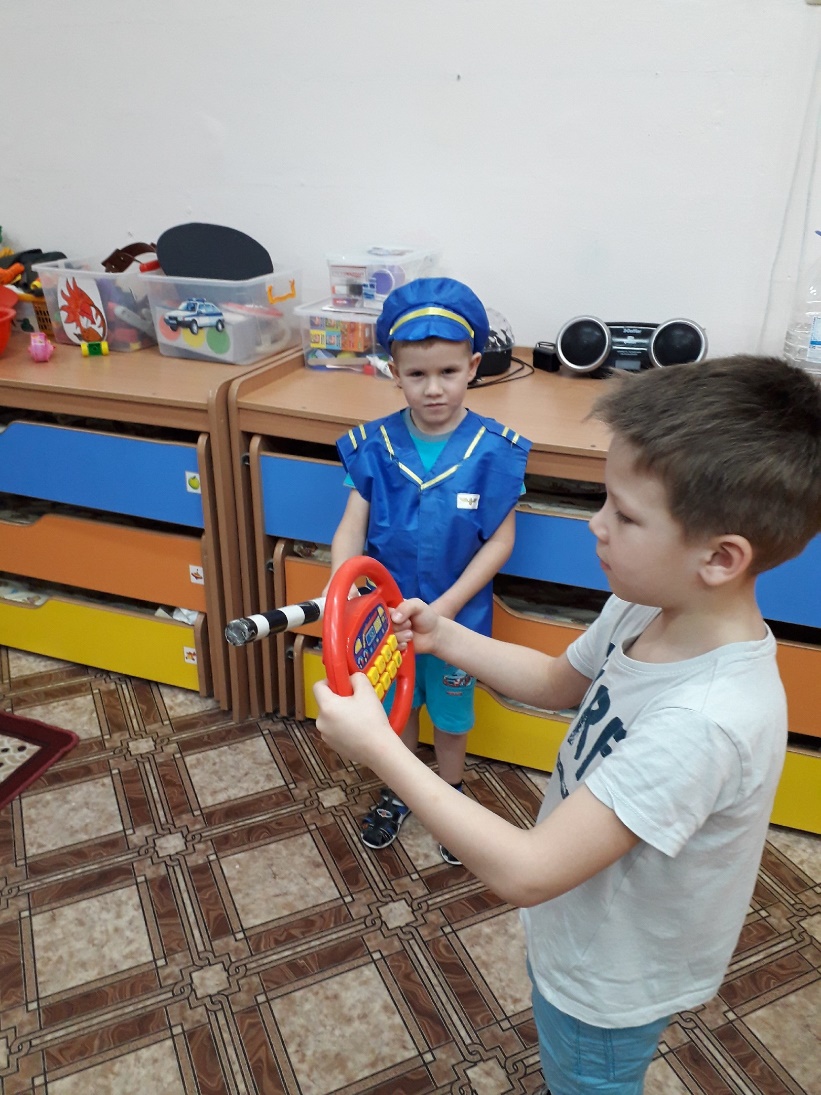 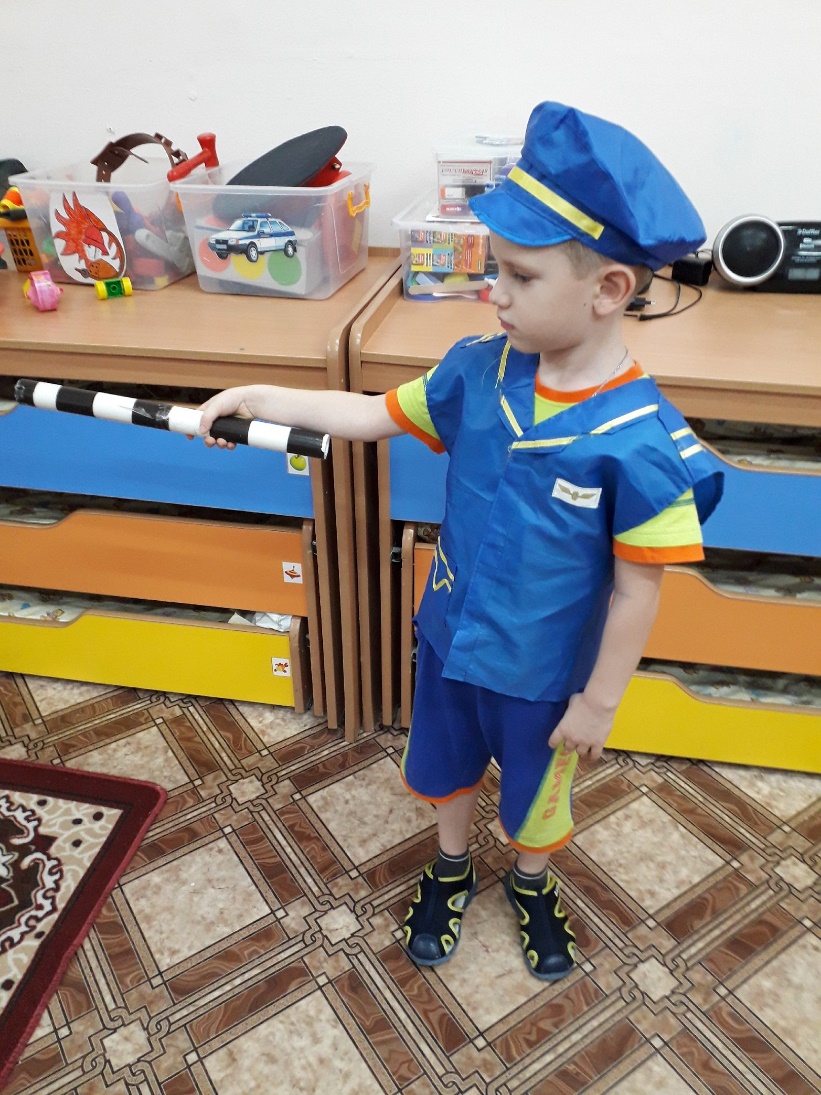 Репортаж подготовила воспитатель Сагидуллина Е.Б.